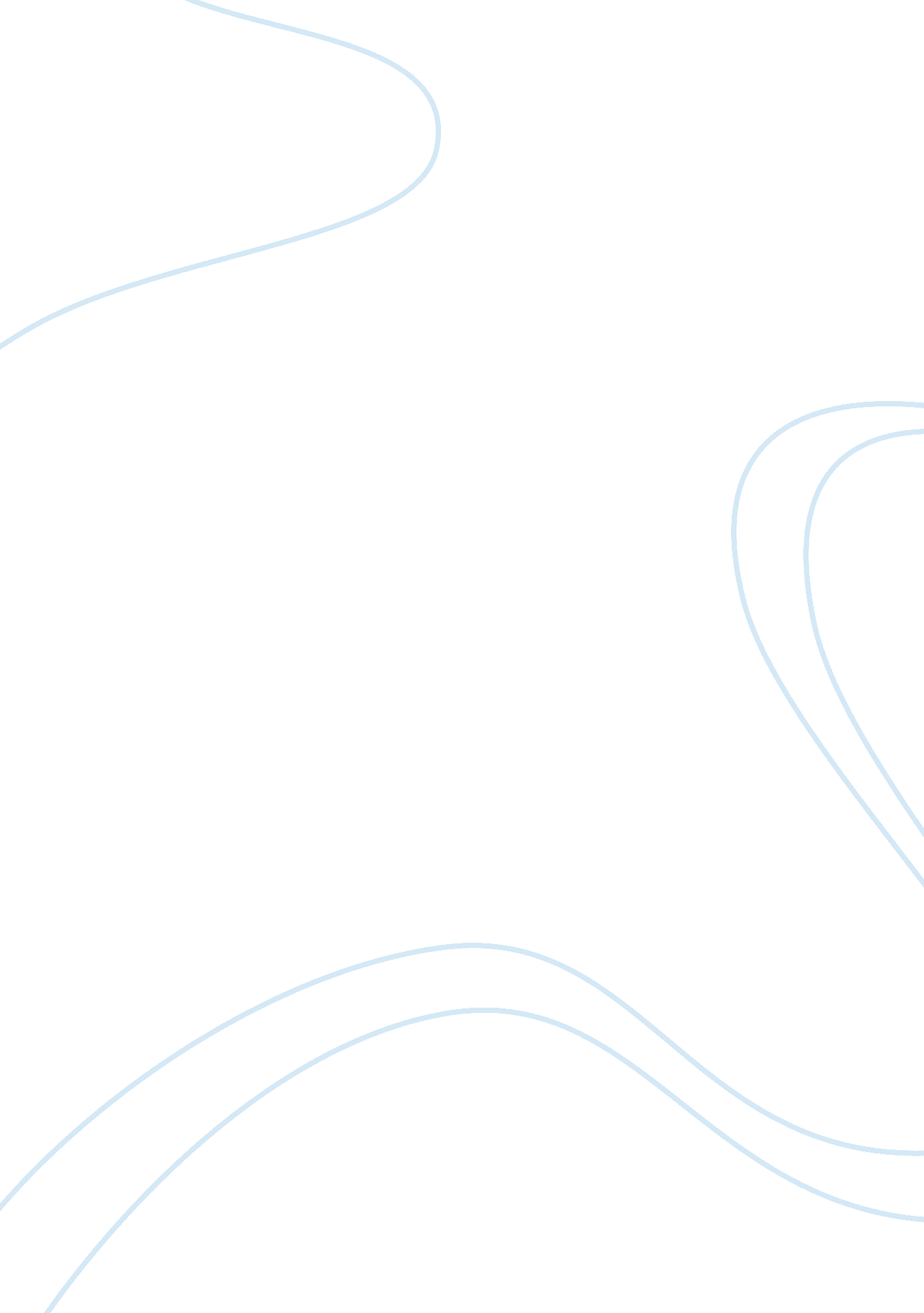 Enfleshing freedomReligion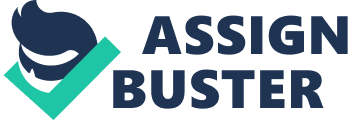 Cross-, the key image of the Christian religion, reviewing the Crucifixion of Jesus Christ and the recovering profits of his Passion and passing. Jesus Christ and the reclaiming profits of his Passion and passing. The cross is in this way a sign both of Christ himself and of the confidence of Christians. In stylized utilization, making an indication of the cross may be, as stated by the connection, a demonstration of calling of confidence, a petition to God, devotion, or beatitude. A sign both of Christ himself and of the confidence of Christians. In stylized use, making an indication of the cross may be, as stated by the setting, a demonstration of calling of confidence, a petition to God, a commitment, or an invocation. 
There are four fundamental sorts of iconographic representations of the cross: the crux quadrata, or Greek cross, with four equivalent arms; the crux immissa, or Latin cross, whose base stem is longer than the other three arms; the crux commissa, as the Greek letter tau, now and then called St. Anthonys cross; and crux decussata, named from the Roman decussis, or image of the numeral 10, otherwise called St. Andrews cross. Custom supports the crux immissa as that on which Christ kicked the bucket, however some accept that it was a crux commissa. The numerous varieties and ornamentations of processional, sacrificial table, and heraldic crosses, of cut and painted crosses in holy places, cemeteries, and somewhere else, are improvements of these four sorts. 
Cross structures were utilized as images, religious or overall, much sooner than the Christian Era, however it is not generally clear whether they were essentially characteristics of recognizable proof or ownership or were critical for conviction and love. Two prechristian cross structures have had some vogue in Christian usage. When the time of the ruler Constantine in the fourth century, Christians were amazingly hesitant about depicting the cross on the grounds that excessively open a showcase of it may lay open them to scorn or risk 
Cross structures were utilized as images, religious or overall, much sooner than the Christian Era, yet it is not generally clear whether they were essentially characteristics of distinguishing proof or ownership or were huge for conviction and love. Two prechristian cross structures have had some vogue in Christian utilization. The old Egyptian hieroglyphic image of life—the ankh, a tau cross surmounted by a circle and known as crux ansata—was received and broadly utilized on Coptic Christian landmarks. 
According to Copeland, racism is a situation that is biased. However, theology manages to face the critical exigency if stakeholders analyze and reflect upon the society and its possible meaning for a general human good. He also associates certain images to homosexuality or a provocation of Christ for instance the piercing and dressing of the opposite sex clothes. 
Work Cited 
https://www. google. com/search? q= explore+how+Copeland+uses+the+symbols 